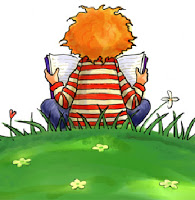 Deine Ideen für einen Lese, Hör– und Ruheraum sind gefragtWarum sollte man  Bücher lesen?      Lesen reduziert Stress                                                                                  Lesen fördert unser Gedächtnis                                     Bücher sind immer besser als ein Film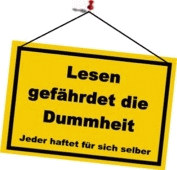 
Lesen trainiert das Gehirn


                                                                  Lesen fördert die Kreativität                                   Lesen fördert die Konzentration                                                                               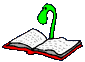 
 Lesen fördert das Selbstvertrauen                                                                          Lesen kann man überallWir hören und lesen Bücher, und stellen sie uns vor. Wer Lust hat, nimmt an einer Lesenacht teil!Jeder, der kommt, ist willkommen! Bücher - AG